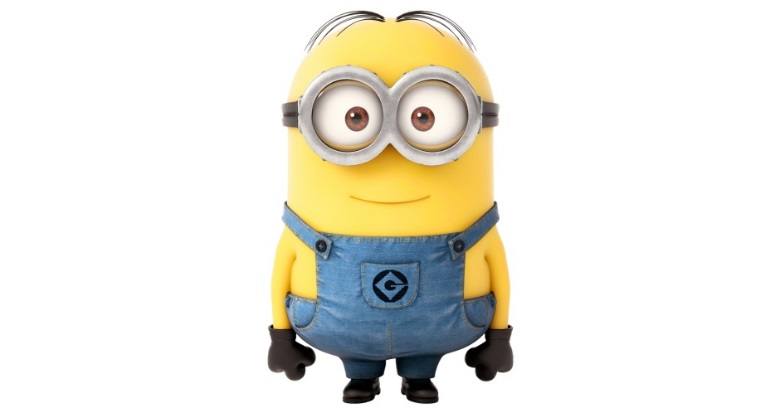      Periodeplan 8G Uke 40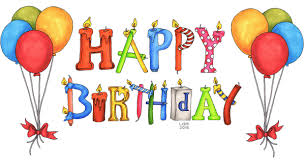 7.10 ElisabethInformasjon: 7.10 ElisabethTil onsdag i uke 40: Ta med bilder av deg selv, utklipp av interesser/hobbyer/noe du er opptatt av. Vi skal fullføre collage som vi skal pynte klasserommet med! Utviklingssamtale med elev og foreldre har vi i uke 43 og 44. Invitasjon kommer på mail. UKEMANDAGTIRSDAGONSDAGTORSDAGFREDAGDenne uka:40Skriftlig vurdering i KRLESkriftlig vurdering i tyskSkriveøkt i norsk og samfunnsfag etter lunsj. 41HØSTFERIE! HØSTFERIE! HØSTFERIE! HØSTFERIE! HØSTFERIE! 42Temadag: psykisk helse.Vi starter Harry Potter prosjekt i engelsk! 43Min egen huskeliste: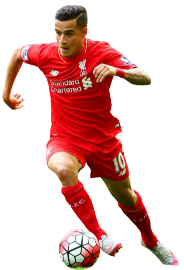 FagLæringsmålPlan for arbeidetNorskKunne skrive en fagartikkel med god struktur: OverskriftInnledningAvsnittTemasetningerKommentarsetninger AvslutningForbered deg til skriveøkta på torsdag. Se både på innhold (samfunnsfag) og struktur (norsk). Bruk tilbakemeldingen på fagartikkel og kunnskapssjekk som du har skrevet før. Kunnskapssjekken deles ut på mandag. Vurderingskriterier for norsk ligger på it’s learning, og er de samme som vi arbeidet med på skolen i forrige uke. MatematikkKunne regne ut areal og omkrets av sammensatte figurer.Kunne beregne sentralmål og lage diagram i Excel.Geometrioppgaver og innleveringsoppgave i Excel.EngelskLekse i engelsk blir gitt i timen på tirsdag. SamfunnsfagTema for fagartikkel: demokrati generelt, men særlig hvordan demokrati fungerer i Norge. Forbered deg til skriveøkta på torsdag. Se både på innhold (samfunnsfag) og struktur (norsk). Bruk tilbakemeldingen på fagartikkel i norsk og kunnskapssjekk i samfunnsfag som du har skrevet før. Kunnskapssjekken deles ut på mandag. Du kan ha med fagbøker og skrivebøker i norsk og samfunnsfag på skriveøkta, inkludert heftet vi har brukt i samfunnsfag. Lekse: gjør oppgave gitt på kunnskapssjekken. Denne oppgaven vil være ulik fra elev til elev, og vil være direkte forberedelse til fagartikkelen. NaturfagKunne skrive rapport.Kunne forklare og regne med fart, tid, masse, volum og massetetthet.Har en time på skolen denne uka til å jobbe med rapport om vårløk. Innleveringsfrist på fredag. KRLEMålene for emnene «filosofi» og «rett og galt» (se på øvearket)Forbered deg til den skriftlige vurderingen på tirsdag. Øveark ligger på ItsL og er også levert ut på papir. SpanskDu skal kunne:- Artiklene un/una- me gusta/te gusta	Les og oversett teksten side 14-15. Lær deg ordene: me gusta (jeg liker), te gusta (du liker), un pueblo (ei bygd), con (med), un amigo (en venn), una familia (en familie), también (også), un perro (en hund), padres (foreldre), hermanos (søsken)Tysk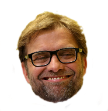 FranskDu skal kunne:Fortelle hva du likerNoen gloser om vanlige kjæledyrNoen gloser for sport og fritidsaktiviteterLitt om de franske verbeneLitt om artikler og substantiv.Kapittel 3 Ce que j’aime 

Uke 40: Vi jobber videre i mappen om din franske person. Gjør exercice 15 på s. 33, altså; lag en skriftlig presentasjon av din franske person der du bruker il eller elle. Ta med hva han eller hun heter, alder, nasjonalitet og bosted. Skriv hele setninger. Legg i mappen din.Engelsk fordypning